POZVÁNKA NA ŘÁDNOU KRAJSKOU KONFERENCI
Czech Dance Organization, z.s.
krajské sekce kraje LIBERECKÉHOPředseda krajské sekce zve všechny své řádné členy na krajskou konferenci, která se koná:

Program jednáníPrezence
Volba komise mandátové, sčítací
Zpráva viceprezidenta
Volba viceprezidenta
Usnesení
Zhodnocení této soutěžní sezóny a náměty pro tu příští, náměty pro jednání orgánů CDO
DiskuzeZávěr
Účastnit se krajské konference mají právo všichni členové CDO, kteří jsou v době jejího konání řádnými členy CDO a náleží do této krajské sekce. Individuální člen s kolektivní příslušností náleží do krajské sekce svého tanečního kolektivu. Individuální člen bez kolektivní příslušnosti náleží do krajské sekce dle svého trvalého bydliště. Individuální člen bez kolektivní příslušnosti s trvalým bydlištěm mimo území České republiky náleží do krajské sekce sídla CDO. Individuální člen bez kolektivní příslušnosti se však může stát členem jiné krajské sekce na základě žádosti podané na správní úsek CDO.V případě, že se řádný člen s kolektivní příslušností neúčastní krajské konference, má automaticky právo ho zastupovat odpovědný zástupce kolektivu, ke kterému má příslušnost (popř. jeho zmocněnec na základě plné moci), pokud nedal plnou moc k zastupování jinému řádnému členu příslušné krajské sekce (tuto možnost má i řádný člen bez kolektivní příslušnosti). Je-li tomu tak, pak ho zastupuje tento zmocněný řádný člen.V Liberci Dne 16.9.2020						        Kateřina Štěpánková							………………………………………………………..podpis viceprezidenta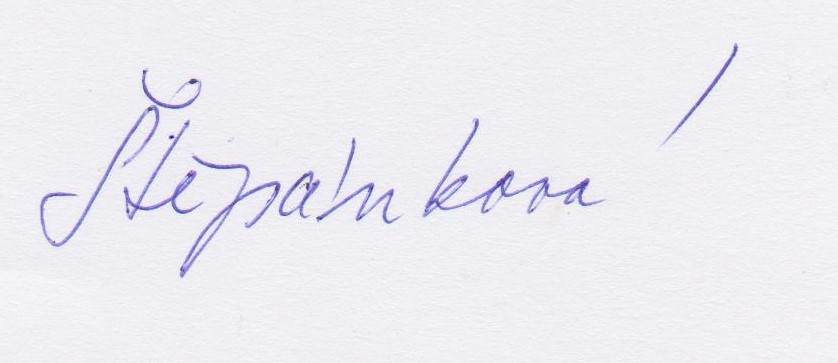 Krajská sekceLIBERECKÉHO KRAJELIBERECKÉHO KRAJELIBERECKÉHO KRAJEDne14.11.2022MístoMcDonald’s - Liberec - u OC Nisa, České Mládeže 461, LiberecČas10:00 – 12:00 hodinČas prezence9:00 hodin